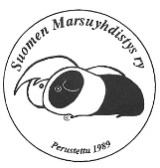 SUOMEN MARSUYHDISTYS RY:N HYVÄKSYMÄN PET-NÄYTTELYN TULOKSET
Tulokset toimitetaan liitetiedostona os. smy.sihteeri@gmail.comPÄIVÄ: 18.6.2016
PAIKKA: Helsinki Itäkeskus
JÄRJESTÄJÄ: SMY
TUOMARI: Annukka Juntunen
OSALLISTUNEIDEN MARSUJEN LUKUMÄÄRÄ:17PARAS PET-MARSU (Eliittikortit):
1. 15p. (1-5 marsua): Laku om. Kiehelä Sanna
2. 14p. (6-10 marsua): Moona om. Emma Hietanen
3. 13p. (11-15 marsua): Epet-Kooka Burra om. Sanni Taimioja
4. 12p. (16-20 marsua): Täplä om. Juulia Aallas
KUNNIAMAININTA (Kuma) 5p. :Luonne: Snoop’s Fazer Om. Elena VesaTurkki: Flying Blacky om. Malla-Maria MoisioLuonne: Aniaras Maerican Alexander om. Malla-Maria MosioKunto: Justn Bieber om. Emma HietanenTurkki: Aniaras Citrus Twist om. Sanni TaimiojaTurkki: Hippu om. Emmi HietanenKunto: Ella om. Emma HietanenLuonne: Pinkki om. Emma Hietanen5p kohdat: Hilma om. Emma HietanenKunto: Alchemilla om. Sanni TaimiojaKUNNIAPALKINTO (Kupa) 5p. :Toffee om. Julia AallasNeela om. Emma HietanenBabiana om. Sanni TaimiojaTUOMARINSUOSIKKI (TS) 3p.Ella om. Emma Hietanen